Управление  образованияадминистрации Солнечногорского муниципального районаМуниципальное бюджетное дошкольное образовательное учреждение«Детский сад № 5»141502 Московская область г.Солнечногорск-2 нп. Сенеж, в/г 52/3   ИНН  5044086004Olusha5960@mail.ru                                                                              тел. 8(496)2 66-57-41ИННОВАЦИОННЫЙ   ПРОЕКТна тему:«Волшебное превращение  бумаги»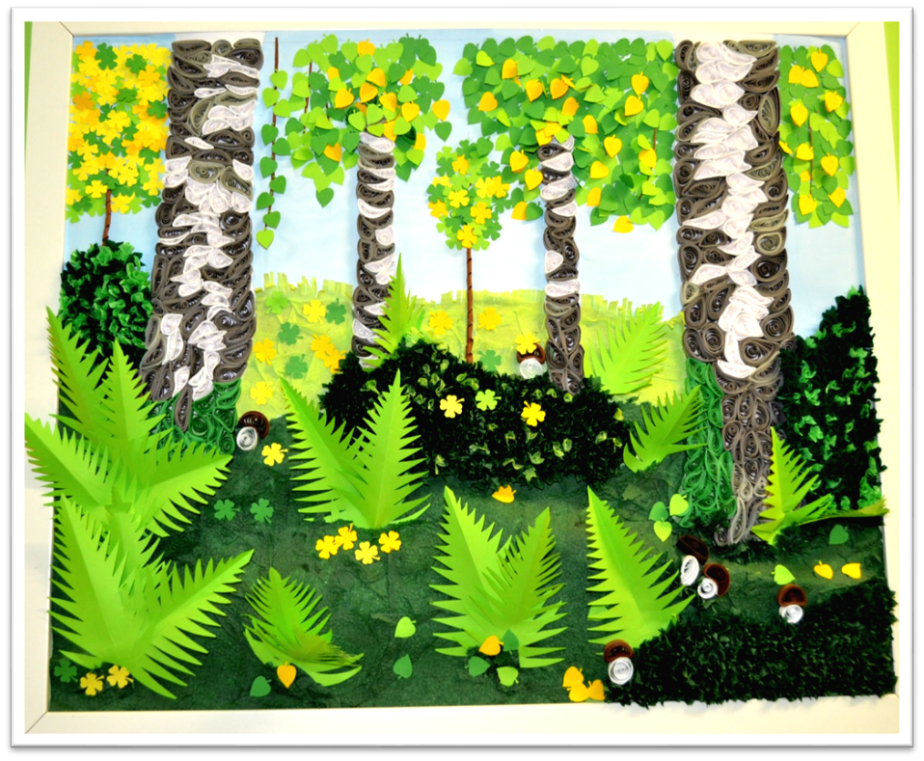 г. Солнечногорск-2		2019 г.3.2.Содержание проекта3.2.1.Направление реализации проекта: Повышение качества образовательного процесса в дошкольных образовательных организациях в соответствии с требованиями федерального государственного образовательного стандарта дошкольного образования3.2.2.  Название проекта: «Волшебное превращение бумаги»3.2.3. Срок реализации проекта: 2018-2020 уч.год3.2.4.  Ключевые слова: бумагопластика как образовательный ресурс; нетрадиционные технологии работы с бумагой; творчество и творческие способности детей, развитие мелкой моторики  рук, взаимодействие с родителями, с социумом.3.2.5. Основная идея проекта. Развитие детского творчества является актуальной проблемой современной педагогики и ставит перед системой образования основную цель воспитания у подрастающего поколения творческого подхода к преобразованию окружающего мира, активности и самостоятельности мышления, способствующих достижению положительных изменений в жизни общества.Эффективным средством развития творческого потенциала дошкольников, по мнению ученых, являются продуктивные виды деятельности, в частности художественный труд. Основная идея проекта «Волшебное превращение бумаги» - возможность применения нетрадиционных техник работы с бумагой в работе с дошкольниками для развития воображения, творческого мышления и творческой активности.Применение нетрадиционных техник выполнения работ развивает детскую фантазию, воображение, снимает отрицательные эмоции. Главным результатом реализации проекта является создание каждым ребенком своего оригинального продукта, а главным критерием оценки воспитанника является не столько его талантливость, сколько его способность трудиться, ставить и достигать разные цели, упорно добиваться нужного результата. Все это по сути дела составляет основу творчества и служит фундаментом дальнейшего развития ребенка, успешности его обучения в целом.3.2.6. Актуальность проблемы:1. Технологизация современной жизни создает дефицит сенсорного опыта детей, замещая его визуальными, виртуальными образами;2. Тренировка рук стимулирует саморегуляцию организма, повышает функциональную деятельность мозга и других органов;3. В процессе конструирования из бумаги, помимо развития мелкой моторики, у ребёнка развивается пространственное воображение, художественный вкус и аккуратность;4.  Опыт работы с бумагой способствует подготовке детей к успешному обучению в школе; отражает потребность детей творить, создавать, созидать своими руками в стремлении здесь и сейчас стать успешными, а, значит, счастливыми;5.Приобретение навыков конструкторской, познавательно-исследовательской деятельности, опыт работы в коллективе, умение выслушивать и воспринимать чужую точку зрения;6. Проявление своей индивидуальности, воплощение замысла, ощущение   радости   творчества;7.  Связь   бумагопластики   с самым молодым видом искусства – дизайном. 3.2.7. Обоснование значимости предполагаемого проекта для развития системы образования Московской области и Российской Федерации Федеральный государственный образовательный стандарт нацеливает на личностно-ориентированный подход к каждому ребенку для сохранения самоценности дошкольного детства.Развивая творческие способности в процессе бумагопластики, ребёнок активно включается в продуктивную деятельность, получает знания, умения и навыки, которые станут достоянием его на всю жизнь.Бумагопластика помогает проявить детям самые разные способности: и творческие, и конструктивные, и оформительские, и даже организаторские.Привлекая ребенка к такому виду продуктивного творчества как бумагопластика, развивается ряд психических процессов: мышление, память, восприятие, осязание. Дети через практическую деятельность лучше воспринимают пространственные отношения окружающего мира, у них развивается аналитическое и пространственное мышление, восприятие и воспроизведение детали и целого предмета, объема и плоскости.Занятия бумагопластикой в дошкольном образовательном учреждении формируют такие нравственные качества, как коллективизм, умение сопереживать, готовность оказывать помощь, желание радовать окружающих результатами своего труда. Решаются и другие важные педагогические задачи: развитие мелкой моторики пальцев рук, внимания, усидчивости, усердия, аккуратности и многое другое.Общность творческих и образовательных интересов детей, их родителей, учителей способствует созданию педагогической среды, стимулирующей формирование творческих способностей и интересов личности с учетом ее возможностей и желаний, а также социальных требований.3.2.8. Новизна проекта1. Использование современных педагогических технологий, новых материалов и инструментов, используемых в процессе работы. 2. Содержание практической части проекта включает планирование образовательной деятельности по использованию нетрадиционных техник работы с бумагой: аппликация, оригами, квиллинг, айрис фолдинг, торцевание, поделки из салфеток и гофрированной бумаги.3.Разработка, изготовление и применение дидактического материала, учитывающего возрастные и индивидуальные особенности детей, что позволяет создать условия для более успешного развития творческого потенциала каждого ребенка.4.  Проект составлен по интересам детей с учетом психолого-возрастных особенностей и ориентирована на достижение конкретных результатов при работе с использованием различных техник. 5. Чередование техник позволяет избежать потери интереса к данной деятельности, сохраняя эффект новизны и в то же время даёт возможность систематически работать над овладением материалами и техниками, постоянно переходить от простого к сложному.6. Проект нацелен не столько на обучение детей способам воздействия на разные виды бумаги, сколько на создание условий для самовыражения личности ребенка, повышение самооценки через осознание «я умею, я могу», настрою на позитивный лад, снятию эмоционального и мышечного напряжения.3.2.9. Цель проекта: развитие умений детей творчески применять навыки и знания, полученные на занятиях по бумагопластике, формирование общественных мотивов, воспитание инициативы, творческого подхода к делу, развитие мелкой моторики пальцев рук.3.2.10.  Ключевые задачи проекта:1. Развивать мотивацию к конструированию из бумаги;·  обучать  конкретным приёмам  художественного творчества;·  знакомить  с различными техниками работы с бумагой;2.Формировать познавательную и исследовательскую активность, стремление к умственной деятельности;3.Развивать самостоятельность, наблюдательность, любознательность, активный интерес к миру предметов и вещей, созданных людьми; 4.  Развивать мелкую моторику пальцев рук;5. Содействовать    воспитанию    ценностного    отношения    к    материалам и инструментам, результатам творческой деятельности окружающих;6. Воспитывать культуру общения и поведения в социуме, навыков здорового образа жизни.7. Объединить усилия педагогов и родителей   в развитии творческих навыков и умений детей в рамках реализации программы детско-родительского клуба «Волшебный сундучок» (основное направление работы – художественно-эстетическое развитие)3.2.11. Ожидаемые результаты проекта:- Повышение уровня профессиональной компетентности педагогов в овладении инновационными технологиями и основными аспектами личностно-ориентированного подхода к детям;- Развитие детско-родительских отношений на основе совместной деятельности в рамках работы детско-родительского клуба «Волшебный сундучок»;-  Выявить изменения творческих способностей детей в процессе занятий   бумагопластикой;-   Развитие конструктивных, познавательных и   творческих способностей дошкольников; -  Развитие мелкой моторики, таким образом, подготовка руки к письму; - Развитие поисковой деятельности дошкольников; - Формирование положительного отношения к труду; - Активное взаимодействие с родителями в рамках   детско-родительского клуба «Волшебный сундучок» с целью обмена опытом;3.2.12. Ожидаемые эффекты проекта1. Сформированность у старших дошкольников практических навыков применения   различных техник бумагопластики;2.  Установление    благоприятного   психолого-педагогический климата, обеспечивающего   социальную   адаптацию   дошкольников;3. Повышение уровня удовлетворенности родительской общественности работой МБДОУ по созданию условий для развития творческих способностей детей;4. Распространение положительного семейного опыта по развитию творческих способностей детей;5. Повышение уровня знаний и заинтересованности родителей в творческом развитии детей.3.2.13. Ожидаемая практическая значимость предполагаемого проекта для системы образования Московской области-  Развитие творческих способностей детей, сноровки, воспитание трудолюбия, усидчивости, терпения; - Формирование у дошкольников познавательной и исследовательской  активности, приобщение детей к миру технического и художественного изобретательства;- Развитие эстетического вкуса, конструкторских навыков и умений;- Вовлечение семьи в единое образовательное пространство, разработка и внедрение новых форм и способов взаимодействия с семьей, способствующих повышению ее инициативности как участников воспитательно-образовательного процесса;- А главное — развитие личности ребёнка, его индивидуальности, творческого потенциала, основанное на принципах сотрудничества и сотворчества со взрослыми.3.2.14. Календарный план реализации проекта с указанием сроков реализации по этапам 3.2.15. Нормативно-организационное обеспечение проекта (наименование и реквизиты нормативных правовых актов) - Федеральный закон от 29.12.2012 N 273-ФЗ (ред. от 30.12.2015) "Об образовании в Российской Федерации" - Устав МБДОУ «Детский сад №5». Постановление Администрации Солнечногорского района Московской области от 08.12.2015г. № 3874- Лицензия на право оказания образовательных услуг № ЛО – 50-01-008209 от 10 ноября 2016г. - Положение о творческой группе. Утверждено приказом № 23/3 от 05.09.2017г. - Положение о системе внутренней оценки качества образования. Утверждено приказом заведующего МБДОУ   № 332/2  от 28.08.2017г. - Правила внутреннего трудового распорядка для работников. Утверждено приказом заведующего МБДОУ    №11 от 03.09.2018г. - Основная образовательная программа ДОУ. Утверждено приказом заведующего МБДОУ     №332/3  от 28.08.17г.- Программа развития МБДОУ. Утверждена приказом заведующего МБДОУ № 23/2   от 06.09.2017г.    - Федеральный государственный образовательный стандарт дошкольного образования. Утверждён приказом Министерства образования и науки Российской Федерации (Минобрнауки России) от 17 октября 2013 г. N 1155 г. Москва. - Порядок организации и осуществления образовательной деятельности по основным общеобразовательным программам - образовательным программам дошкольного образования. Утверждён приказом Министерства образования и науки Российской Федерации (Минобрнауки России) от 30 августа 2013 г. N 1014 г. Москва. 3.2.16. Кадровое обеспечение проекта 3.2.17 Материально-техническое оснащение3.2.18 Финансовое обеспечение проекта3.2.19 Основные риски проекта3.2. 20. Предложения по распространению и внедрению результатов проекта в массовую практику и обеспечению устойчивости проекта после окончания его реализации3.2.21. Основные реализованные проекты за последние 3 года3.2.22. Руководитель (ответственный исполнитель) инновационного проекта образовательной организации:ФИО: Острикова Ольга АлексеевнаНаучная степень, звание: НетАдрес персональной электронной почты: Olusha5960@mail.ruКонтактный телефон: 8-905-763-18-58СОГЛАСОВАНОНачальник Управления образованияАдминистрации Солнечногорского муниципального района___________С.И.ГагинУТВЕРЖДАЮЗаведующий МБДОУ «Детский сад №5»___________О.А.Острикова№п/пЭтап Наименование мероприятияКраткое конкретноеописание содержаниямероприятия Сроки или период (в мес.)Ожидаемые результатыПредшествующие мероприятияИсполнители Механизм контроляСоздаваемые объекты интеллектуальной собственности1ПодготовительныйЗаседание методическогосовета по вопросу реализацииинновационного проекта в МБДОУ.Разработка предложений по видам деятельности детей, исходя из запросов возможностей ДОУСентябрь 2017г. –декабрь 2017г.Обоснование потребностей ДОУОбсуждение мероприятий перед запуском проектаПедагоги и администрация ДОУГотовность сотрудников к работе над проектомПамятка для воспитателей1ПодготовительныйОбсуждение проектаВыявление проблем в реализации проекта и поиск путей их решенияСентябрь 2017г. –декабрь 2017г.Создание условий для предотвращения проблемПедагогический часЗаведующийЗам.зав. по УВРПедагоги Протокол педагогического часа, выполнение решения педагогамиМатериалы педагогического часа1ПодготовительныйОпределение состава рабочей группы по реализации проектаНаметить этапы деятельности рабочей группыСентябрь 2017г. –декабрь 2017г.Вхождение группы воспитателей в рабочую группуОбсуждение кандидатурСовет трудового коллектива ДОУПриказ о рабочей группеПоложение о рабочей группе1ПодготовительныйПереговорные площадки Обсуждение построения деятельности ДОУ с родительской общественностью,педагогами начальных классов Сентябрь 2017г. –декабрь 2017г.Выработка стратегии реализации проекта Консультации, индивидуальные беседыЗам.зав. по УВРпедагогиАнализ  проделанной работыПротокол заседаний 1ПодготовительныйРабота с нормативной базой ДОУВнесение необходимых измененийСостояние пакета документовИзучение уже имеющейся нормативной базыЗаведующий ДОУ, зам.зав. по УВРКонтроль Изменённый пакет документов1ПодготовительныйАнализ методической литературы ДОУ и разработка конспектов, рекомендаций в соответствии с новыми требованиямПодбор  ресурсного обеспечения проектаНаличие соответствующего материалаПросмотр имеющейся методической литературы  в методическом кабинете ДОУЗаведующий ДОУ, зам.зав. по УВР, творческая группа Контроль зам.зав. по УВРКонспекты 1ПодготовительныйФормирование образовательного плана реализации проекта Составление расписания предоставляемых вариативных  форм и видов деятельности дошкольников, родителей, педагогов ОУСоставление плана реализации проектаОбсуждение вариантов расписания мероприятийЗам.зав. по УВРпедагоги1ПодготовительныйМониторинг на всех уровнях Мониторинг родителей, педагогов, выявление потребностей Самоанализ педагогов готовности к реализации проекта, анализ мониторинга родителейСоставлен план для самоанализа и анкета для родителейЗам.зав. по УВРОперативный контрольРезультаты мониторинга 1ПодготовительныйОбучение педагогов для сопровождения детей в условиях новой деятельностиПодготовленный пед.коллективВыбор ведущего педагога - наставникаЗам.зав. по УВРПротокол Рабочие материалы1ПодготовительныйРешение материально-технических задачОбеспечение условий для обучения и труда педагогов, оснащенность материалом и пособиямиСозданы условия для новой деятельностиАнализ существующего материально-технического обеспеченияЗаведующийЗам.зав. по УВРПриобретенное оборудование1ПодготовительныйСбор первичной информацииОпределение слабых и сильных сторон на  начальном этапе реализации проектаРазработан план действий по имеющейся информации Вывод о проделанной работе по подготовительному этапуПедагогический коллективПредшествующий контроль всех мероприятий подготовительного этапаВесь разработанный и накопленный материал2Организационно-реализационный Обсуждение и утверждение работы ДОУ в режиме инновационной деятельностиКорректировка текущей деятельности по внедрению инновационного проектаЯнварь 2018г. – март 2020г.Подготовка педагогического коллектива к выполнению поставленных задачПедагогический час «Соответствие деятельности ДОУ поставленным целям и задачамЗам.зав. по УВРПедагоги ДОУСоциальные партнеры (учителя школы)Оперативный контрольПлан работы по проекту2Организационно-реализационный Введение образовательной деятельности в рамках реализации проектаРаспределение деятельности и нагрузки детей в рамках реализации проекта  в течение дня в соответствии с возрастом Улучшилось творческое, эмоциональное  и психо-физическое здоровье детейРазработка календарного планирования с учетом реализации проектаЗам.зав. по УВРТекущий контрольРабота по новому расписанию2Организационно-реализационный Открытие  и работа детско-родительского клуба «Волшебный сундучок»Корректировка плана по взаимодействию с родителями в связи с реализацией проектаУстановление взаимодействия дошкольного учреждения с семьями воспитанников  по вопросам развития творческих способностей  ребенкаСоздание широкой среды общения ребенка с родителями, которая ведет к становлению полноценного члена обществаРазработка календарного пана работы клуба Зам.зав. по УВРТекущий контрольСборник конспектов, протоколов заседаний клуба2Организационно-реализационный Реализация плана проведения мастер-классов для педагогов ДОУ  и ОУ района Корректировка плана по взаимодействию  с социумом в рамках  реализации проектаУстановление взаимодействия дошкольного учреждения с социумом  по вопросам развития творческих способностей как педагогов, так и воспитанниковРазработка календарногоплана взаимодействия Зам.зав. по УВРРабочая группа Текущий контроль Сборник мастер-классов для начинающих2Организационно-реализационный Разработка диагностики усвоения  ОО «Художественно-эстетическое развитие» (продуктивная деятельность) после  реализации проектаВыявить и проанализировать результатыУлучшение показателей по продуктивному виду деятельностиОткрытые мероприятия, конкурсы, выставкиЗам.зав. по УВРТворческая группаТекущий контрольРазработанная диагностика3Заключительный  Сбор информации по результатам реализации проекта,Описание и соотнесение их с целями и задачамиАнализ работы инновационного проектаАпрель -июнь2020г.Сформирован опыт работыРабота над проектомПедагоги ДОУСоциальные партнерыАнализ проделанной работыАналитическая справкаПодготовка и издание материалов по теме проектаИюнь-сентябрь2020г. Методические рекомендацииСборники конспектовРазмещение материала на сайте ДОУПедагоги ДОУПечатный материал № п/п Ф.И.О. сотрудника Должность, образование, ученая степень (при наличии), учёное звание (при наличии) Контактный телефон и электронный адрес сотрудника Наименование проектов (международных , федеральных, региональных, муниципальных, школьных), выполненных (выполняемых) при участии специалиста в течение последних 3 лет Функционал специалиста в проекте организации -заявителя (руководитель, разработчик, эксперт и т.д.) 1Острикова Ольга АлексеевнаЗаведующий МБДОУ №5(высшее)8905631858Olusha5960@mail.ruМуниципальный уровень«Юный эколог»Руководитель2Раитина Ольга ЮрьевнаЗам.зав. по УВР(высшее)89162370970olgapupk@mail.ruМуниципальный уровень«Юный эколог»Руководитель творческой группы, разработчик 3Федосова Анастасия ЮрьевнаВоспитатель (высшее)8915499038024tema@mail.ruМуниципальный уровень «Жить нельзя нам без воды»Разработчик 4Овсянникова Людмила АнатольевнаВоспитатель (высшее)89152555395ovsiannikov1979@mail.ruУровень ДОУ«Путешествие по Золотому кольцу России»разработчик5Баранова Татьяна АлександровнаВоспитатель (высшее)89067813972tanyshka579@mail.ruУровень ДОУ«Удивительный мир насекомых»Разработчик6Аладьева Светлана Сергеевна Воспитатель (высшее)89269939686Svetlana180980@mail.ruУровень ДОУ«Взаимодействие детского сада и семьи»Разработчик №п/пНаименование имеющегося материально-технического обеспечения для реализации проекта(Оборудование, программное обеспечение, контент и пр.)Марка/модельНаименование имеющегося материально-технического обеспечения для реализации проекта(Оборудование, программное обеспечение, контент и пр.)Марка/модельКоличество Планируемый вид использования Мультимедийное оборудование: ноутбук проектор экранASUSNP115 NECAPOLLO-T111Использование информационно-коммуникативных технологий, создание и использование в работе мультимедийных презентаций2Фотоаппарат Nikon BATTERYCHARGER MH-241Создание фотоархива, оформление материалов. 3Бумага офисная цветная, бумага офисная белая, бумага цветная, гофробумага, по 2500 листов каждойИспользование для выполнения работ  4Картон цветной, картон гофрированный, картон белый,по 2500 листов каждогоИспользование для выполнения работ  5Клей ПВА, клей карандашИспользование для выполнения работ  6Ножницыпо количеству детейИспользование для выполнения работ  7Инструмент для квиллинга (для закручивания бумажных ролов)15 шт.Использование для выполнения работ8Набор пинцетов для квилинга4Использование для выполнения работ  9Доска для квиллинга, 36 окружностей4Использование для выполнения работ  10Лазерный принтер HP  Laser Jet 10181Распечатывание материалов, шаблонов и документов №п/пНаправленияГод Источники финансированияОбъем финансирования (тыс.рублей)12019г.Бюджетные средства50 000№п/пНаименование рискаВероятность возникновения,%Степень влияния на результат,%Меры реагирования на риск1Неготовность педагогов работать в новых условиях 50%50%Повышение квалификации, консультации, мастер-классы2Возможность неприятия новой модели образовательной деятельности родителями50%50%Открытость, индивидуальные беседы, возможность непосредственного участия в процессе3Возможен отказ социума в сотрудничестве 60%40%Убеждение во взаимовыгодном сотрудничестве,заинтересованность в новых формах взаимодействия4Недостаточные технические возможности ДОУ80%20%Обеспечение необходимыми материалами и оборудованием№ п/пПланируемое мероприятие Механизмы реализации 1Выступление на семинаре муниципального уровня для педагогов ДОУ на тему «Нетрадиционные техники работы с бумагой»Представление опыта работы ДОУ2Мастер-классы для педагогов ДОУ района, учителей ОУ, родителей Распространение опыта для внедрения в практику образовательных учреждений района3Издание методических материалов и размещение их на сайте ДОУРаспространение опыта, налаживание обратной связи4Взаимодействие с культурными и социальными организациямиОбмен опытом, материалами, взаимовыгодное сотрудничество№п/пПериод реализации проектаНазвание проекта заказчикИсточники и объем финансированияОсновные результаты12015-2016гг.«Путешествие по Золотому кольцу России»МБДОУВнебюджет 3000В результате реализации проекта у детей сформированы представления об истории, традициях и культуре своей страны, о городах «Золотого кольца России»;- Сформировано позитивное отношение ребенка к окружающему миру, другим людям, самому себе;- Сформировано осознание принадлежности к России, любовь к Родине.22016-2017 гг.«Взаимодействие детского сада с семьей»МБДОУВнебюджет 3000- Возрождение традиций семейного воспитания; - Применение родителями педагогических знаний о воспитании детей в семье;- Развитие партнерских отношений с семьей32017-2018гг.«Удивительный мир насекомых»МБДОУ Внебюджет 3000- У детей проявился ярко выраженный интерес к объектам природы - насекомым.-Сформировалось стремление к исследованию объектов природы, научились  делать выводы, устанавливать причинно-следственные связи.- Бережное отношение к природе, стремление к правильному поведению по отношению к насекомым.